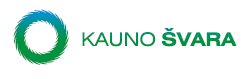 KAIŠIADORIŲ RAJONO BENDROJO NAUDOJIMO (PUSIAU POŽEMINIŲ IR ANTŽEMINIŲ) KOMUNALINIŲ, ŽALIŲJŲ ATLIEKŲ, TEKSTILĖS ATLIEKŲ KONTEINERIŲ PLOVIMO IR DEZINFEKAVIMO 2023 M. GRAFIKAS *Šiltasis metų laikas - nuo balandžio 1 d. iki lapkričio 15 d.                                                                                                                                                                                                       UAB „KAUNO ŠVARA“                                                                                                                                                                                                      Statybininkų g. 3                                                                                                                                                                                                          LT-50124, Kaunas   Mob. Tel. 866932085Mėnesis /dienaSausisVasarisKovas BalandisGegužėBirželisLiepaRugpjūtisRugsėjisSpalisLapkritisGruodisKonteineriųplovimas02-31 d. d.01-30 d. d.01-29 d. d.02-31 d. d.KonteineriųDezinfekavimas(PP Kaišiadorys, Žiežmariai, Stasiūnai Pravieniškės)03-28 d. d..04-29 d. d.